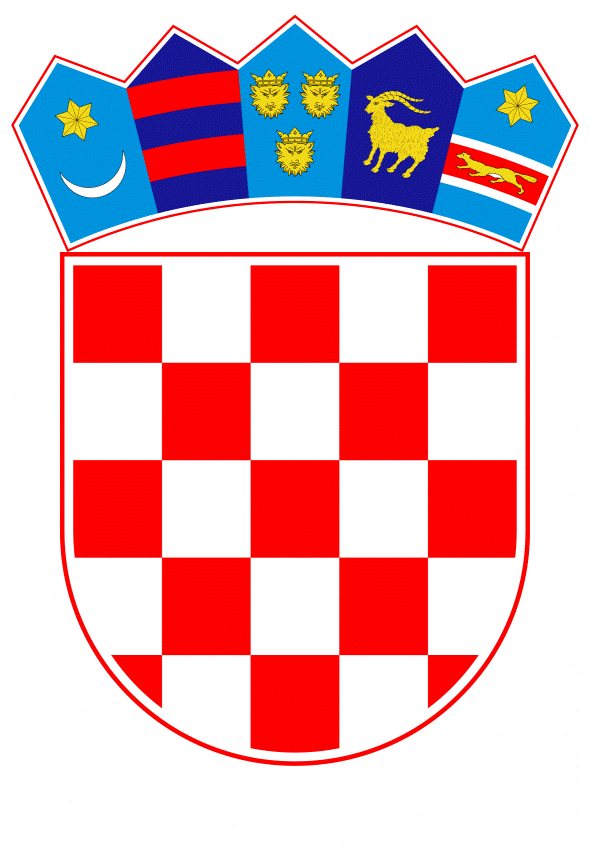 VLADA REPUBLIKE HRVATSKEZagreb, 7. svibnja 2020.____________________________________________________________________________________________________________________________________________________________________________________________________________________________      Banski dvori | Trg Sv. Marka 2  | 10000 Zagreb | tel. 01 4569 222 | vlada.gov.hr	VLADA REPUBLIKE HRVATSKE	N A C R TPRIJEDLOG ODLUKE O SUDJELOVANJU PRIPADNIKA ORUŽANIH SNAGA REPUBLIKE HRVATSKE U OPERACIJI EUROPSKE UNIJE „EUNAVFOR MED IRINI“Zagreb, svibanj 2020.PRIJEDLOG ODLUKE O SUDJELOVANJU PRIPADNIKA ORUŽANIH SNAGA REPUBLIKE HRVATSKE U OPERACIJI EUROPSKE UNIJE „EUNAVFOR MED IRINI“USTAVNA OSNOVA ZA DONOŠENJE ODLUKE Na temelju članka 7. stavka 5. Ustava Republike Hrvatske (Narodne novine, br. 85/10 – pročišćeni tekst i 5/14 – Odluka Ustavnog suda Republike Hrvatske) pokreće se postupak za donošenje Odluke o sudjelovanju pripadnika Oružanih snaga Republike Hrvatske u operaciji Europske unije „EUNAVFOR MED IRINI“ (u daljnjem tekstu Odluka).II. 	OCJENA DOSADAŠNJEG STANJA Europska unija pokrenula je 25. ožujka 2020. operaciju „EUNAVFOR MED IRINI“ (u daljnjem tekstu operacija IRINI) na Sredozemlju (Odluka Vijeća Europske unije 6414/20) kao dio sveobuhvatnih napora usmjerenih na pronalazak rješenja i uspostavu mira i stabilnosti u Libiji.Cilj operacije IRINI je provedba embarga na oružje Libiji koristeći zračne, satelitske i pomorske resurse u skladu s Rezolucijom Vijeća sigurnosti Ujedinjenih naroda 1970 (2011) i naknadnim rezolucijama, uključujući Rezoluciju Vijeća sigurnosti Ujedinjenih naroda 2292 (2016) i Rezoluciju Vijeća sigurnosti Ujedinjenih naroda 2473(2019). Operacija IRINI bi kroz provedbu potpornih zadaća trebala doprinijeti i provedbi mjera Ujedinjenih naroda za sprječavanje nezakonitog izvoza nafte iz Libije, u skladu s Rezolucijom Vijeća sigurnosti Ujedinjenih naroda 2146 (2014) i naknadnim rezolucijama, posebno Rezolucijom Vijeća sigurnosti Ujedinjenih naroda 2509 (2020) i Rezolucijom Vijeća sigurnosti Ujedinjenih naroda 2510 (2020), izgradnji kapaciteta i osposobljavanju libijske obalne straže i mornarice i sprečavanju poslovnog modela mreža za krijumčarenje ljudi te za trgovinu ljudima. Područje provedbe zadaća je otvoreno more oko Libije, u skladu s dokumentima za planiranje operacije koje odobrava Vijeće Europske unije.III. 	RAZLOZI I CILJEVI DONOŠENJA ODLUKE Operacije i misije potpore miru koje provodi Europska unija u okviru Zajedničke sigurnosne i obrambene politike aktivan su doprinos jačanju stabilnosti i sigurnosti Europe te obuhvaćaju široki djelokrug aktivnosti: operacije razoružanja, humanitarne zadaće i zadaće spašavanja, zadaće vojnog savjetovanja i pomoći, prevenciju sukoba i mirovne zadaće, zadaće borbenih snaga u upravljanju krizama, uključujući stvaranje mira te upravljanje postkonfliktnim situacijama. Uzimajući u obzir strateške nacionalne i vanjskopolitičke ciljeve Republike Hrvatske, ciljeve Zajedničke sigurnosne i obrambene politike Europske unije te ciljeve operacije IRINI predlaže se uključivanje Republike Hrvatske u provedbu operacije IRINI.Uključivanjem u operaciju IRINI osigurava se nastavak i jačanje doprinosa Republike Hrvatske nastojanjima Europske unije u osiguranju mira i stabilnosti na Sredozemlju, kao i informiranosti o situacijskoj svjesnosti na ovom području. Sudjelovanje Oružanih snaga Republike Hrvatske korisno je i s aspekta stjecanja specifičnih znanja i iskustava koje pruža operacija te predstavlja konkretan doprinos jednom od dugoročnih ciljeva Zajedničke sigurnosne i obrambene politike Europske unije, a to je potpora miru i sigurnosti.Republika Hrvatska svojim aktivnim djelovanjem u operaciji IRINI izravno doprinosi razvoju sposobnosti Europske unije za upravljanje krizama, posebno u suočavanju sa sigurnosnim problemima. Potvrđuje se namjera Republike Hrvatske za daljnje profiliranje kao aktivnog sudionika u pomorskim operacijama Europske unije, u skladu s bogatom pomorskom tradicijom Republike Hrvatske. Važan element za uključivanje u operaciju je i iskustvo stečeno sudjelovanjem u operaciji „EUNAVFOR MED SOPHIA“, u kojoj je na osnovi rotacije na zapovjednom brodu i u Zapovjedništvu operacije sudjelovalo devet pripadnika Oružanih snaga Republike Hrvatske. U cilju provedbe potpornih zadaća operacije „EUNAVFOR MED SOPHIA“ u Republici Hrvatskoj provedena su i četiri tečaja ronilačke obuke, koju je uspješno završilo 25 pripadnika libijske obalne straže i mornarice.U skladu s navedenim, predlaže se da Republika Hrvatska sudjeluje u operaciji IRINI upućivanjem do tri pripadnika Oružanih snaga Republike Hrvatske, s mogućnošću rotacije, u 2020. i 2021. godini, što je u skladu s mogućnostima i interesima Republike Hrvatske. IV. 	POTREBNA FINANCIJSKA SREDSTVAFinancijska sredstva za provedbu ove Odluke osigurana su u državnom proračunu Republike Hrvatske za 2020. i 2021. godinu na razdjelu Ministarstva obrane u skladu s predviđenim projekcijama financijskoga plana Ministarstva obrane za 2020. i 2021. godinu. P r i j e d l o gNa temelju članka 54. stavka 2. Zakona o obrani (Narodne novine, br. 73/13, 75/15, 27/16, 110/17 – Odluka Ustavnog suda Republike Hrvatske, 30/18 i 70/19), na prijedlog Vlade Republike Hrvatske i uz prethodnu suglasnost Predsjednika Republike Hrvatske, Hrvatski sabor na sjednici _______________  donio jeO D L U K UO SUDJELOVANJU PRIPADNIKA ORUŽANIH SNAGA REPUBLIKE HRVATSKE U OPERACIJI EUROPSKE UNIJE „EUNAVFOR MED IRINI“I.U operaciju Europske unije „EUNAVFOR MED IRINI“ upućuje se u 2020. i 2021. godini do tri pripadnika Oružanih snaga Republike Hrvatske, uz mogućnost rotacije.  II.Obvezuje se Vlada Republike Hrvatske da nakon završetka sudjelovanja pripadnika Oružanih snaga Republike Hrvatske u operaciji Europske unije iz točke I. ove Odluke podnese izvješće Hrvatskome saboru.  III.Ova Odluka stupa na snagu osmoga dana od dana objave u Narodnim novinama.HRVATSKI SABOR                     Predsjednik Hrvatskoga sabora                      Gordan JandrokovićKlasa:  Zagreb, O B R A Z L O Ž E NJ E	Točkom I. 	određuje se da Hrvatski sabor donosi Odluku o sudjelovanju pripadnika Oružanih snaga Republike Hrvatske u operaciji Europske unije „EUNAVFOR MED IRINI“. Temelj za donošenje Odluke Hrvatskoga sabora je članak 7. stavak 5. Ustava Republike Hrvatske koji propisuje da Oružane snage Republike Hrvatske mogu prijeći njezine granice ili djelovati preko njezinih granica na temelju Odluke Hrvatskog sabora, koju predlaže Vlada Republike Hrvatske i uz prethodnu suglasnost Predsjednika Republike Hrvatske. Zakon o obrani (Narodne novine, br. 73/13, 75/15, 27/16, 110/17 – Odluka Ustavnog suda Republike Hrvatske, 30/18 i 70/19) u članku 54. stavku 2. na istovjetan način uređuje ovo područje. U operaciju Europske unije „EUNAVFOR MED IRINI“ upućuje se u 2020. i 2021. godini do tri pripadnika Oružanih snaga Republike Hrvatske, uz mogućnost rotacije.	Točkom II. 	obvezuje se Vlada Republike Hrvatske da nakon završetka sudjelovanja Oružanih snaga Republike Hrvatske u operaciji Europske unije „EUNAVFOR MED IRINI“ podnese izvješće Hrvatskome saboru.  	Točkom III. 	određuje se stupanje na snagu Odluke Hrvatskoga sabora.Predsjednik
Predlagatelj:Ministarstvo obranePredmet:Nacrt prijedloga odluke o sudjelovanju pripadnika Oružanih snaga Republike Hrvatske u operaciji Europske unije „EUNAVFOR MED IRINI“